＜ＪＡバンク中央アカデミー＞全国研修のご案内　　　　　　　　　　　　　　　　　　　　　　　　　　　　新　　　設「推進行動マネジメント基礎研修」　　～ ライフプランサポートの実践に向けて、推進・推進管理にかかる基本的なＰＤＣＡ管理方法（「推進行動マネジメント強化プログラム」および「ＣＳ・ＥＳ改善プログラム」の基礎部分をマニュアル化したもの）を習得し、ＪＡを指導する県域担当者の育成を目的とした講座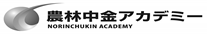 研修のねらい（こんな時）ＪＡバンク中期戦略（2019～2021年度）では、組合員・利用者の立場に立った「ライフプランサポートの実践」を目指しています。ライフプランサポートの実践に向けては、お客さまとの信頼関係をベースに、お客さま情報を収集し、お客さま理解と多様な商品知識に基づき、ニーズ喚起・提案につなげていくことが必要です。本研修は、情報獲得・ニーズ喚起・提案などの取組み、ＰＤＣＡサイクルの実践方法や、本取組みの導入にかかる県域担当者の対応などのスキル・ノウハウの習得を目的に本年度から新設された研修です。想定する受講対象者・県域職員　・ＪＡにおいて推進・推進管理にかかる基本的なＰＤＣＡ管理の活動を実践する予定の県域の担当者考え方（研修の骨格）本研修は、おもに、①「推進・推進管理にかかる基本的な動き方」マニュアルの全体像、②本取組みの活動（月次行動検討会、日次施策、改善会議等）のスキル、③ＪＡへの導入方法について、講義と演習（ロールプレイイング）を織り交ぜて進めていきます。本取組みの活動および県域担当者のＪＡ支援に必要な知識・スキルを習得していただきます。関係者の声研修プログラム（予定）　　　　※　進行により、時間配分等変更の可能性があります。（注）１日目の研修終了後「経験交流会」を開催いたします。募集人員　　　定員　３６名　応募人数が定員を上回った場合は、受講をお断りする場合がありますので、予めご承知おきください。（受講をお断りする場合は、開講の1カ月前までにご連絡します。）　正式なご案内は、事務の都合上、3週間前頃の送付となりますので、1カ月前までに連絡がない場合はお申込みいただいた内容で受講準備をお進めください。日程◇ 開講　　　２０１９年１１月２５日（月）　１３時００分　　◇ 閉講　　　２０１９年１１月２６日（火）　１６時２５分（１６時３０分解散）＜ 集合日時　 ２０１９年１１月２５日（月）　１２時５０分 ＞研修会場・宿泊場所（１）研修会場　　　農林中央金庫品川研修センター（住所）東京都港区港南２－１０－１３（電話）０３－６７５８－３１７０（２）宿泊場所　　　農林中央金庫品川研修センター※　宿泊人数の関係で近隣ホテル等での宿泊となる場合がありますので、予めご承知おきください。参加費用（予定）（消費税込）（注）本年度上期まで、研修受講前に参加費の支払いをお願いしておりましたが、10月以降開催の研修については、受講後の支払いに変更させていただきますので、ご留意ください。申込みの方法１０月１８日（金）までに以下の方法でお申込みください。以上セッション名内容講師【１日目】【１日目】【１日目】【１日目】13151719（12:50集合）13151719＜開講＞13151719○研修概要・取組みの全体像説明（講義、演習）外部講師13151719○月次行動検討会（講義、演習）外部講師13151719（17：30終了予定）（経験交流会）（４階ダイニングルーム）【２日目】【２日目】【２日目】【２日目】9121317○日次施策〇改善会議（講義、演習）外部講師9121317〇ＪＡへの導入方法○研修のまとめ（講義、演習）外部講師（アンケート記入）9121317（16：30終了予定）金額備考受講料３７，４００円教材費、テキスト代を含みます宿泊代１，０００円―食事代２，４００円研修期間中の食事代（経験交流を含みます）合計４０，８００円お申込み申込方法信農連・１ＪＡ県ＪＡ「研修申込・履歴管理システム」によりお申込みください。農林中金本支店・営業所N-Styleより農林中金系統人材開発部へお申込みください。